Муниципальное бюджетное дошкольное образовательное учреждение   детский сад № 78 «Ивушка» (МБДОУ № 78 «Ивушка»)Мастер-класс для родителей на тему:«Учусь, играя!»Выполнила:воспитатель высшей квалификационной категорииКунтувганова Ралина Аскерхановна                                               г. Сургут, 2024 годЦель: Познакомить участников мастер-класса с игровыми ситуациями, способствующими формированию навыков игры в шахматы.Задачи:1. Познакомить участников мастер-класса с игровыми ситуациями, используемымидля обучения детей игре в шахматы.2. Формировать умение играть в шахматы.Сегодня в конце моего мастер-класса вы сможете:Сформулировать чёткое понятие шахматных терминов: горизонталь, вертикаль, диагональ;Сформировать представление о способе подачи материала в виде шахматной сказки;Определить воспитательную направленность при обучении игре в шахматы;Научиться ориентироваться на шахматной доске с применением игр.Ход мероприятия:I. Вводная беседа. Стихи про шахматы(рассказывают дети).Шахматы – великолепная игра с древнейшей историей, сегодня это популярный вид спорта, которым увлекаются миллионы людей во всех уголках планеты, наряду с этим это прекрасный тренажёр для мозга, значительно увеличивающий его интеллектуальные способности. Шахматы – это одна из удивительных загадок человечества. До сих пор не утихают споры, где была изобретена игра. Часть учёных придерживаются китайской теории происхождения, другие утверждают, что шахматы появились в Индии, а третьи настаивают на том, что родоначальницей шахмат была Персия. Название игры произошло от персидских слов «шах мат», что означает - король мёртв.В шахматы играли известные политики, философы и учёные, ими увлекались писатели, художники и музыканты. Покоритель городов, великий воин Тамерлан, предпочитал интеллектуальную игру в шахматы рукопашному бою. Император Фридрих Великий не мог найти себе достойного соперника по игре среди окружающих и вёл «сражения» по переписке с философом Вольтером, который считал шахматы ежедневной необходимой гимнастикой для ума. Охотно проводили свой досуг за шахматной доской А.Пушкин, М.Лермонтов, Л.Толстой. В 1870 году Ивана Тургенева избрали вице-президентом шахматного конгресса в Баден – Бадене.Шахматы – наглядная соревновательная форма двух личностей. Шахматы нам нужны, как способ самовыражения творческой активности человека. Планировать успех можно только при постоянном совершенствовании шахматиста.II. Основная часть. А теперь уважаемые участники, я предлагаю Вам отправиться в сказочное королевство шахматных чудес! Чтобы наше путешествие было удачным нам нужен путеводитель. А путеводителем для нас станет шахматная доска.1. «Шахматная доска»Итак, мы переходим с Вами непосредственно к игре в сказку «Про жадного ферзя» (рассказывают дети).СКАЗКА ПРО ЖАДНОГО ФЕРЗЯ (отрывок)В некотором царстве, в некотором государстве жили-были два брата короля: Чёрный и Белый. У них было большое королевство, которое называется - шахматная доска. В этом королевстве есть 8 улиц лёжа, которые называются горизонталями, и обозначен цифрами: 1,2,3,4,5,6,7 и 8. Ещё есть 8 улиц стоя, которые называются вертикалями, и обозначены буквами: A, B, C, D, E, F, G, H. Обратите внимание, горизонтали и вертикали состоят из чёрно-белых клеток, но есть на шахматной доске улицы, которые состоят из белых или из чёрных клеток. Эти улицы наискосок и называются они диагональ.Жили они дружно, но в какой-то момент поссорились между собой, разделили королевство пополам, Белый Король забрал себе 1,2,3 и 4 улицы, Чёрный Король забрал себе 5,6,7 и 8 улицы, Белый забрал себе белых солдат, Чёрный чёрных солдат и начали расставлять свои войска:- по краям доски Ладью поставили, как башню;- рядом, будто для погони, встали красавцы Кони;- а за ними и Слоны, в бой они идти должны;- в центре встал сам Король, а рядом с ним его верный помощник Ферзь;- перед всеми фигурами выстроились верные солдаты - пешки.Практика: а сейчас я проверю, насколько внимательно вы слушали сказку. Разбейтесь на пары (в идеале, пара – родитель со своим ребёнком). Вспоминаем начальное положение фигур, расставив их правильно на доске. 2. «Фигуры и пешки»Шахматное королевство населяют фигуры и пешки, у каждой фигуры свой характер, способ передвижения по шахматной доске. Фигуры и пешки – белые и чёрные. Они могут быть белыми и коричневыми, белыми и зелёными, синими и красными, но всегда называются: белые и чёрные.Итак, начнем знакомство. Прошу любить и жаловать – пешка. Пешка может за один ход продвинуться на одно поле прямо вперёд, а при первом ходе на два поля. Пешка «бьёт» чужую фигуру вперёд по диагонали. Добравшуюся до противоположного края доски пешку можно обменять на любую пленную фигуру, даже – ферзя. Любая пешечка может превратиться ферзя.Переходим к фигурам:Ладья может за ход продвинуться на любое количество полей вперёд или назад, влево или вправо.Слон может передвигаться на любое количество полей по диагонали. Существуют белопольные и чёрнопольные слоны, которые передвигаются только по белым или только по чёрным полям.Конь продвигается буквой «Г» на два поля вперёд или назад, затем на одно поле влево или вправо. Чтобы легче было запомнить ход коня про него говорят: «Прыг, скок – и в бок!» Он может перепрыгивать через свои и неприятельские фигуры и пешки.Позвольте представить – советник короля – ферзь. Ферзь – самая сильная фигура шахматного войска. Передвигается на любое количество полей в любом направлении.И, наконец, король – самая главная фигура в королевстве. Передвигается в любом направлении на одно поле. Когда игрок лишается своего короля, то он считается проигравшим.Молодцы! Вы были очень внимательны? Проверим! Уважаемые родители, выполните задание «Коню нужно попасть в замок. На елочки прыгать нельзя. Найди зашифрованное слово».ФизминуткаВсе подданные королевства следят за своим здоровьем, занимаются физкультурой. Давайте вместе с ними сделаем шахматную зарядку.Ну-ка, пешки, встаньте в ряд (поднимаются со своих мест)Маршируйте как отряд (маршируют)Как слоны раскиньте хобот (руки вперед)Помотайте им немного (машут руками)А сейчас как кони поскачите (прыгают)И как ладьи затопочите (топают) Ферзь сказал: «Давайте дружно хлопать» (хлопают в ладоши)А за ним король пришел, посадил всех и сказал: (сели) «Давайте дальше дружно все работать».4. Решение шахматных задач и этюдов (парная работа: ребёнок+родитель).Мат в один ход.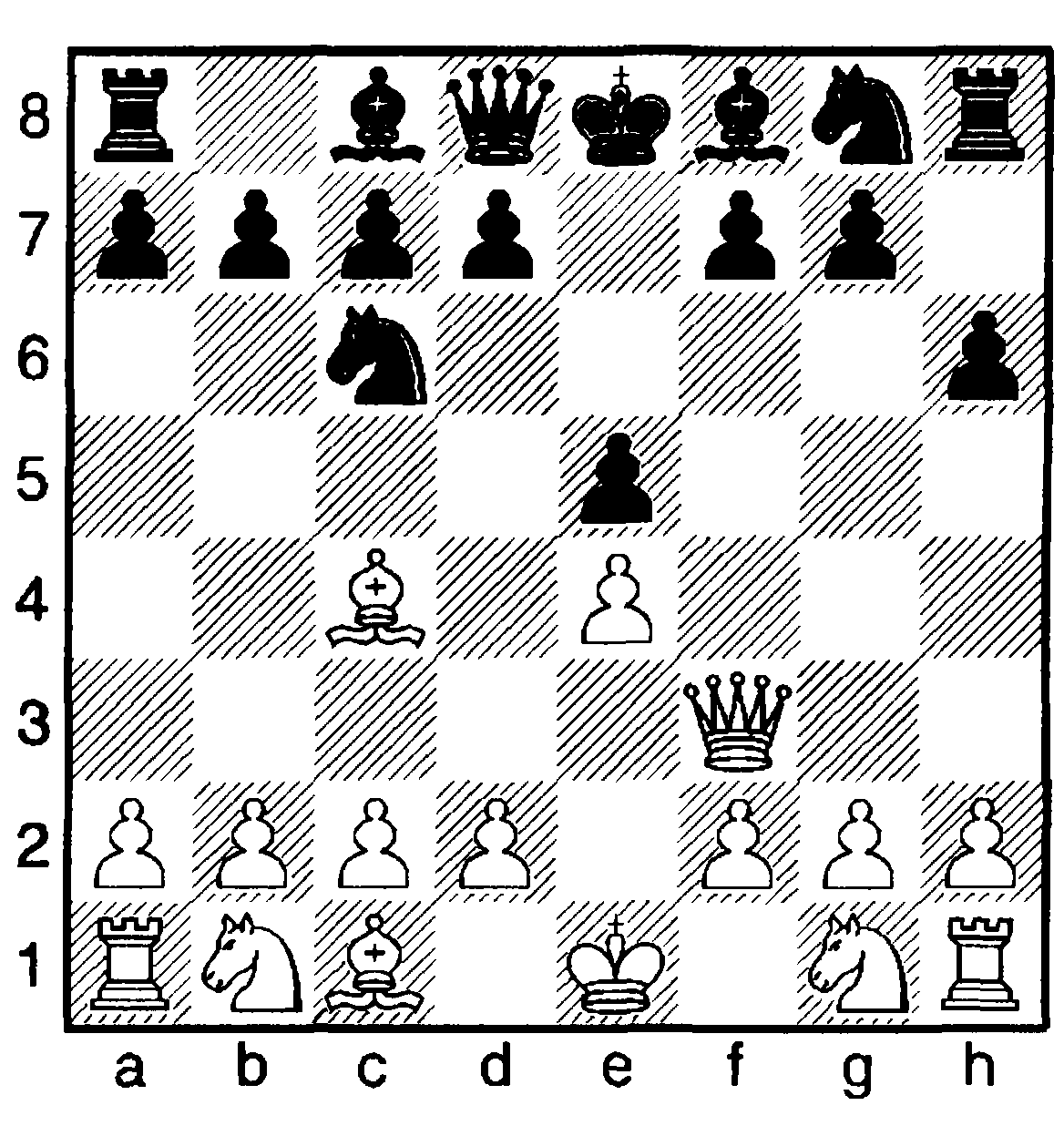 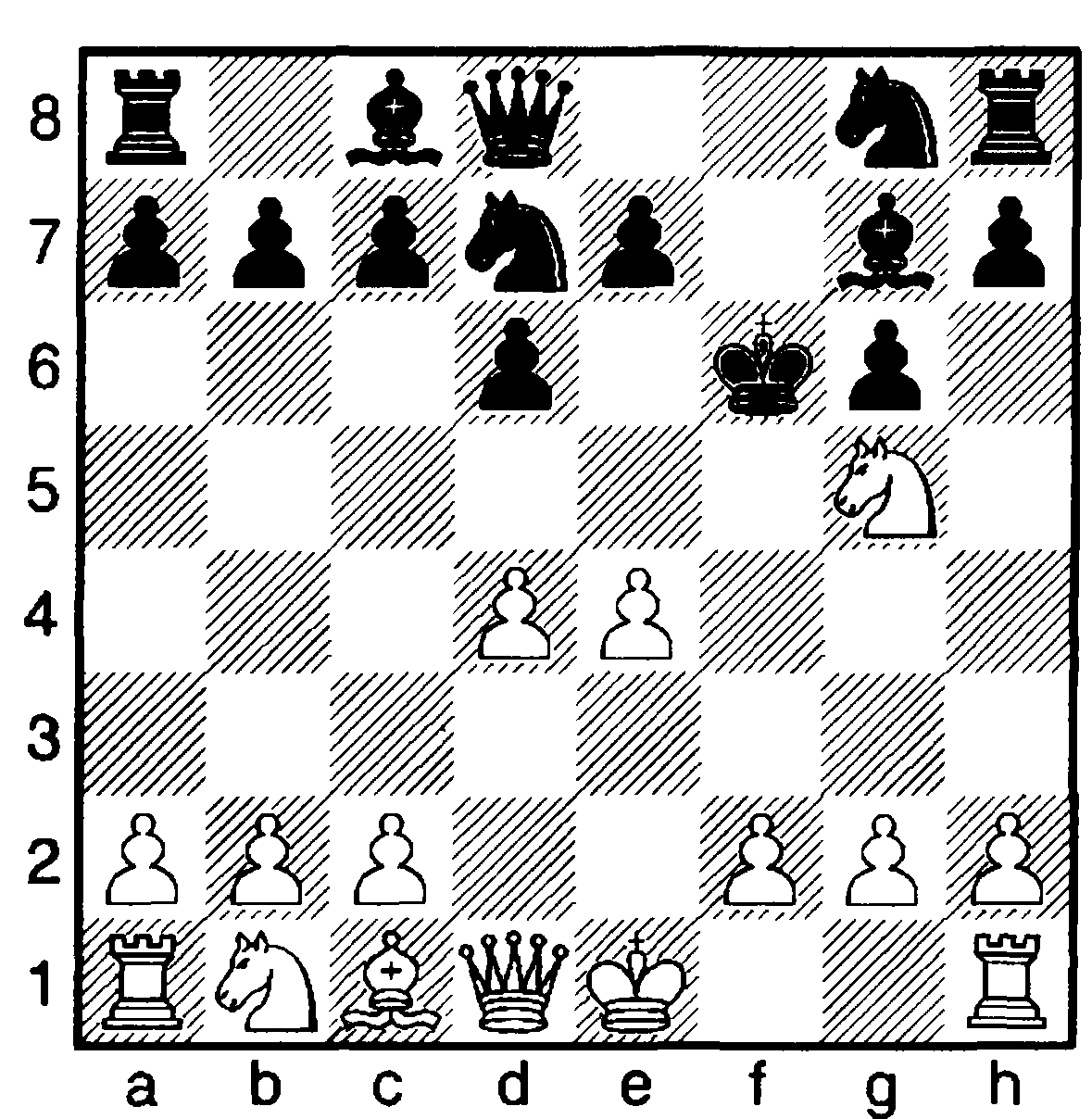 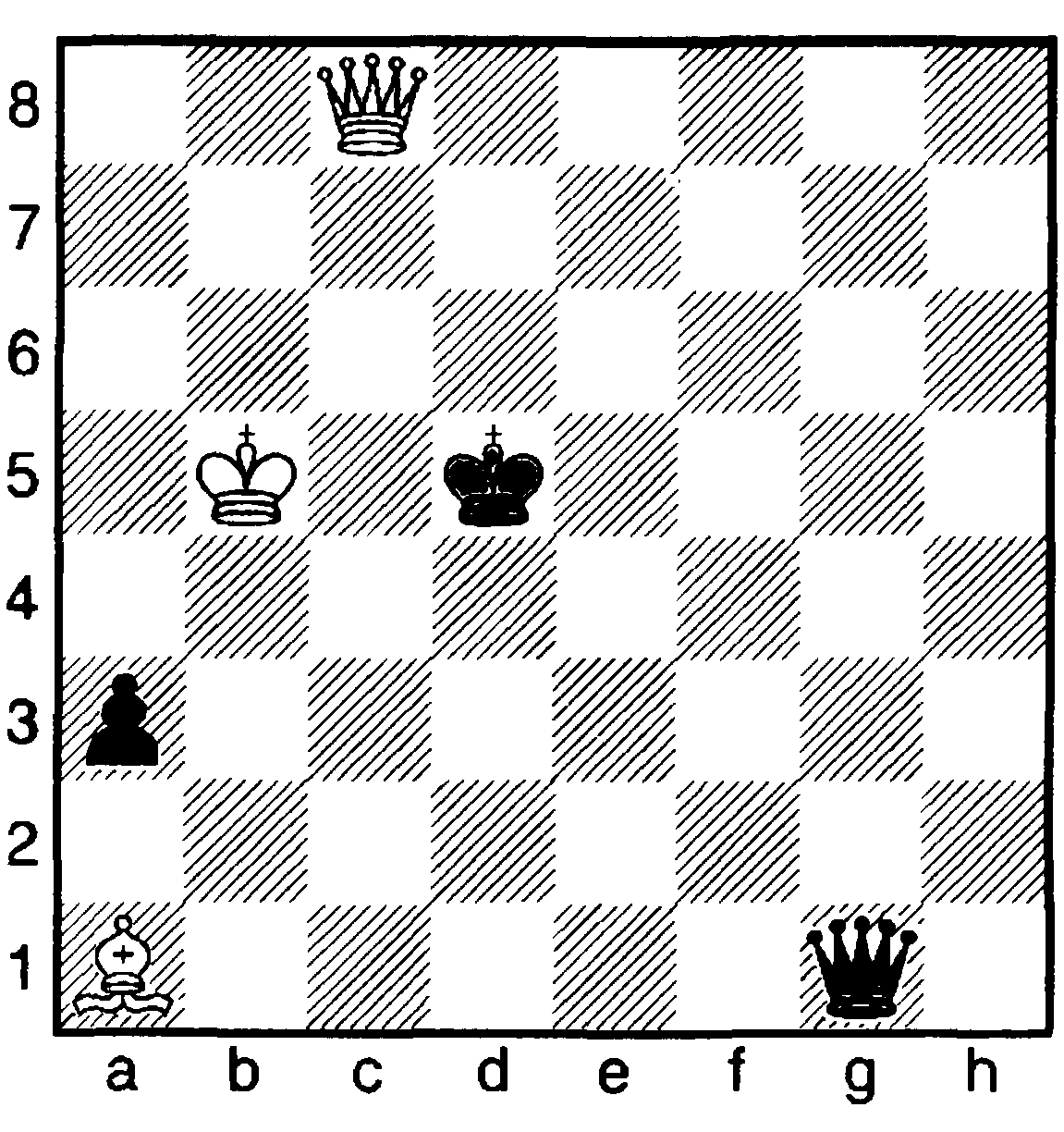 Практически все дети справляются с такими заданиями и для закрепления материала, в качестве самостоятельной работы раздается домашнее задание, в котором решение задач прописывается с помощью шахматной нотации.5. Игра в шахматы.III. Рефлексия. Уважаемые участники, прошу вас оценить наше путешествие в мир шахмат.Что Вам понравилось?оригинальная методикаотдельные педагогические приёмытехническое оснащениеструктура занятияорганизация мастер-классаатмосфера мастер-классадругое_______________________________________________Чем для Вас был полезен данный мастер-класс:___________________________________________________________________________________________________________________________________________________________________________________________________________________________________________________________________________________________________________________________________________________________________________________________________________________________________________________IV.Подведение итогов. 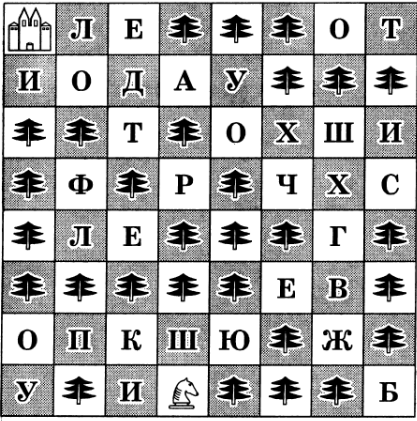 ОТВЕТ: _______________	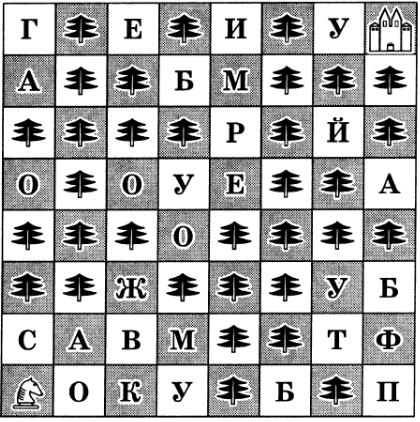 ОТВЕТ: _______________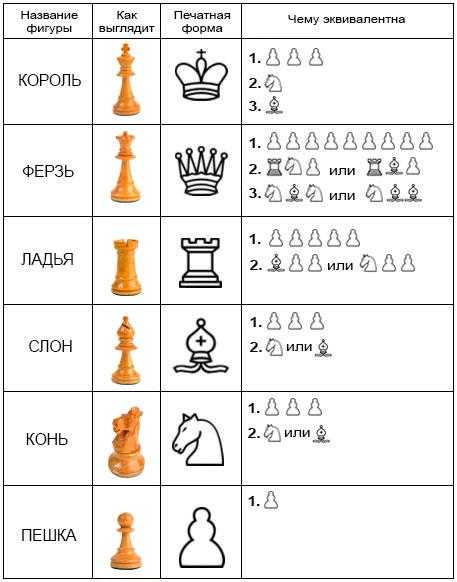 Раз шахматы – это маленькая страна, в которой своя жизнь и своя война, то обязательно должна быть и своя шахматная валюта. Подвижность шахматной фигуры, а также способность её держать под ударом поля доски (Ударность) определяет её силу (Ценность).Таким образом, фигуры являются инструментом достижения конечной цели. Чем больше и сильнее фигуры у вас и чем меньше и слабее фигуры у соперника, тем проще будет поставить мат королю соперника.Раз шахматы – это маленькая страна, в которой своя жизнь и своя война, то обязательно должна быть и своя шахматная валюта. Подвижность шахматной фигуры, а также способность её держать под ударом поля доски (Ударность) определяет её силу (Ценность).Таким образом, фигуры являются инструментом достижения конечной цели. Чем больше и сильнее фигуры у вас и чем меньше и слабее фигуры у соперника, тем проще будет поставить мат королю соперника.Вы уже узнали и поняли, как передвигаются фигуры и пешки. И сейчас я предлагаю вам попробовать свои силы…Шахматные войска готовы. Пора приступить к сражению.Решение шахматных задач. Мат в два хода.Игра закончилась. Вы молодцы, очень славно потрудились и поиграли. Вы уже узнали и поняли, как передвигаются фигуры и пешки. И сейчас я предлагаю вам попробовать свои силы…Шахматные войска готовы. Пора приступить к сражению.Решение шахматных задач. Мат в два хода.Игра закончилась. Вы молодцы, очень славно потрудились и поиграли. 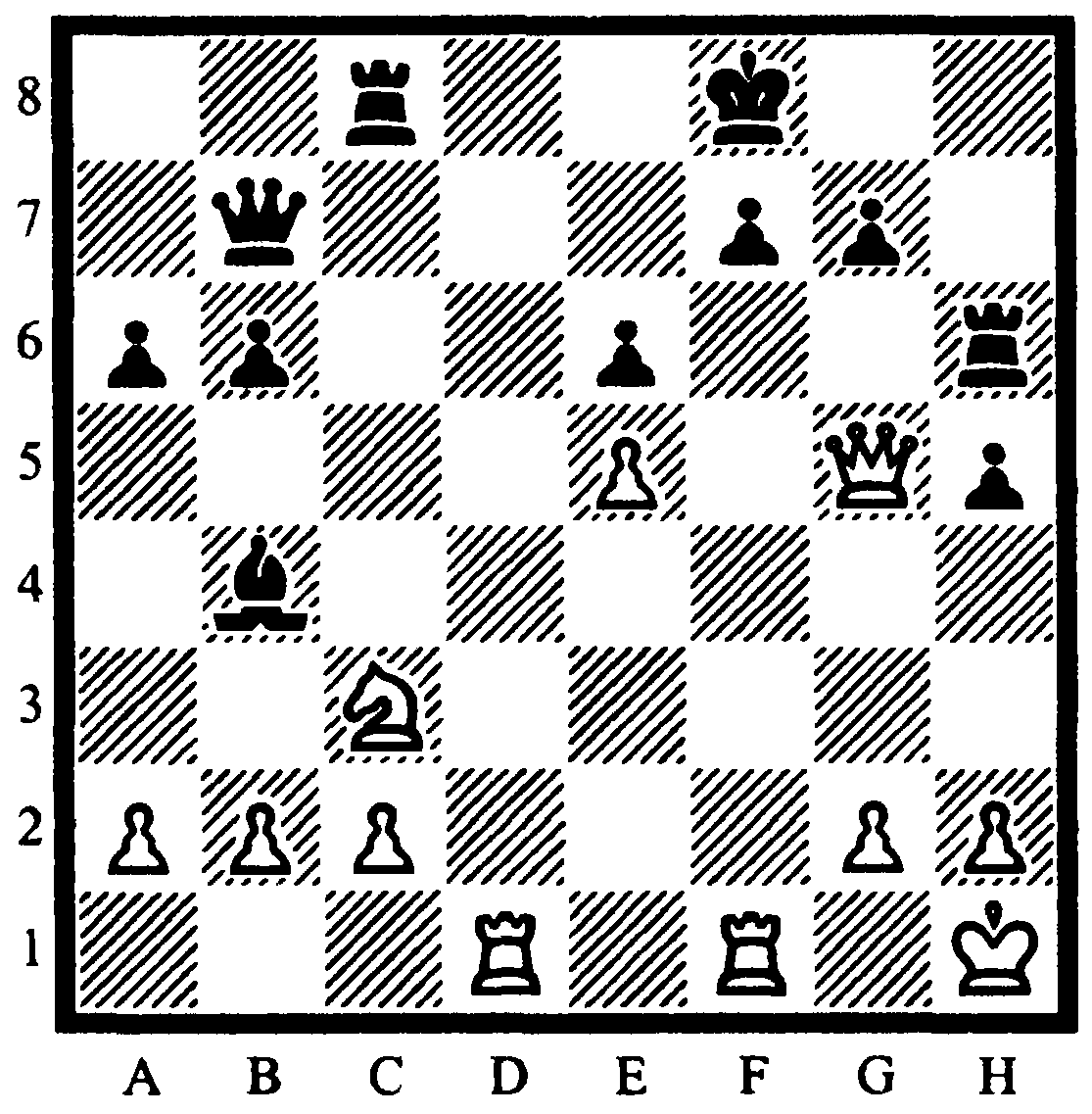 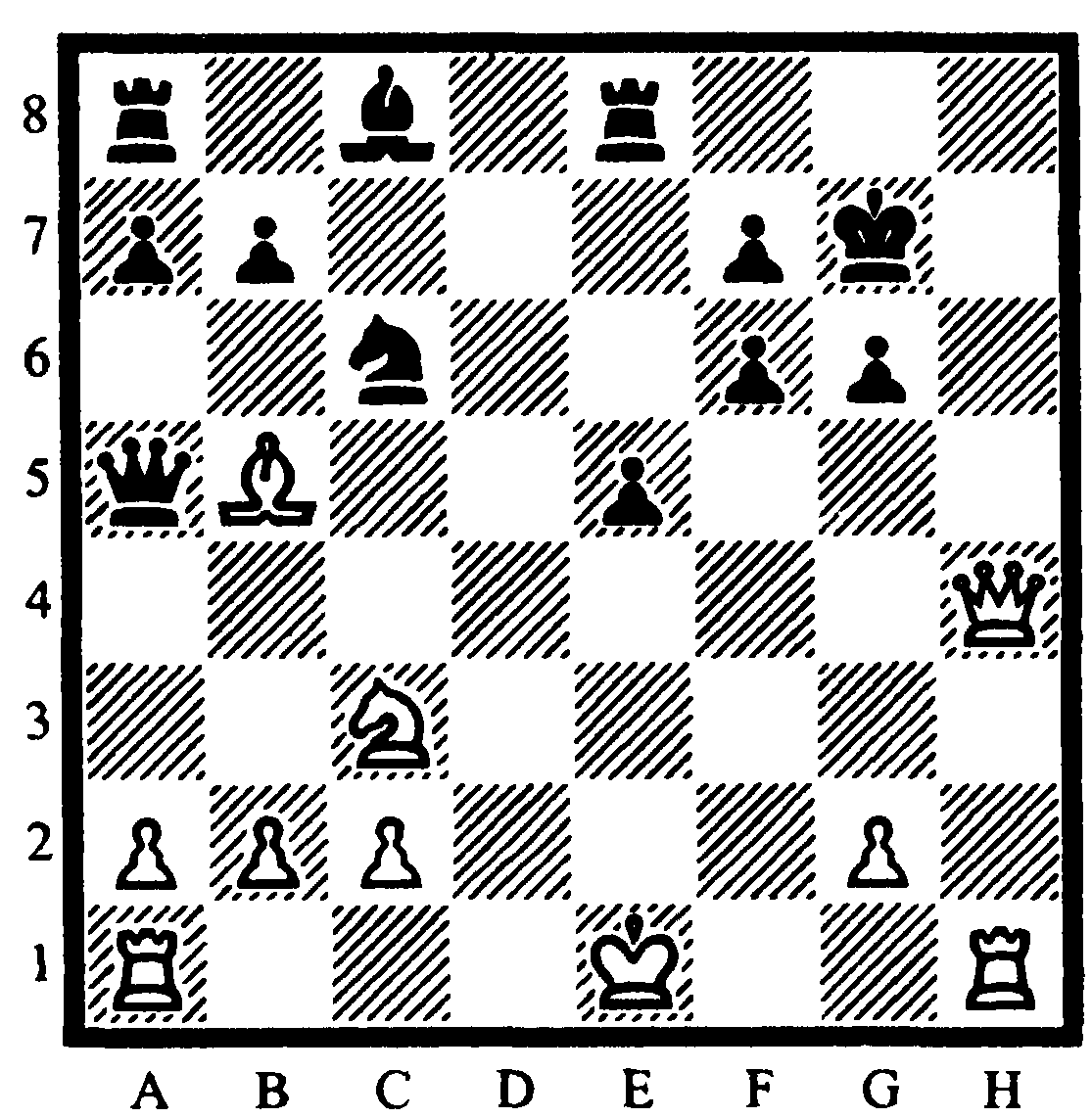 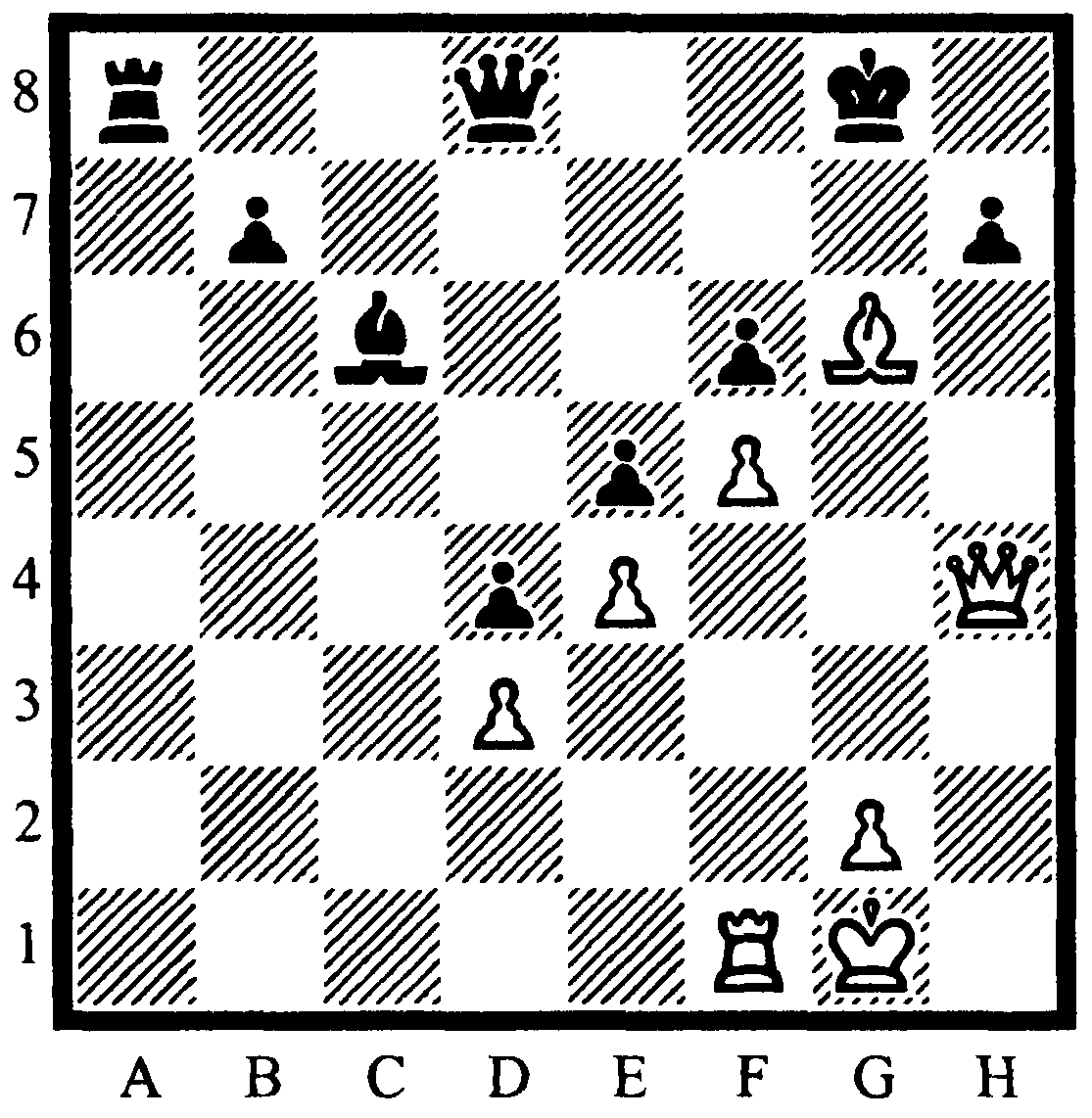 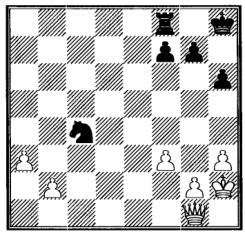 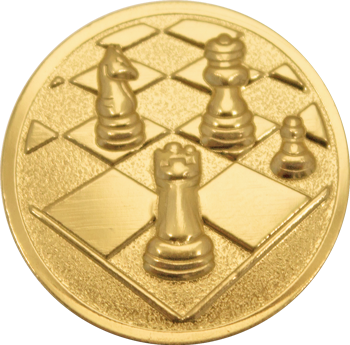 Я хочу поблагодарить участников мастер-класса и вручить вам золотые медали (каждому участнику мастер-класса выдается памятный жетон, являющийся одновременно сертификатом участника).